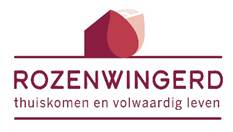 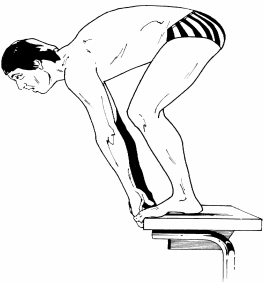 * buitenbaan (indien mogelijk) aanduiden aubINSCHRIJVINGEN STUREN TEN LAATSTE TOT DONDERDAG 15 AUGUSTUS 2019NAAR « ROZENWINGERD », T.A.V. BOLLE CHRISTINE,  BITTERZOETLAAN 5a, 8670 OOSTDUINKERKEBIJ VOORKEUR VIA E-MAIL: ludwig_timperman@hotmail.com  CLUB/INSTELLING:CONTACTPERSOON:ADRES:GEMEENTE:TELEFOON:                                                E-mail:Naam + voornaamClassificatie(S1 - S14)GeboortejaarWedstrijdnummer*Wedstrijd tijdWedstrijdnummer*WedstrijdtijdWedstrijdnummer*Wedstrijdtijd